649472, Республика Алтай, Усть-Коксинский район, с.Катанда, ул. Советская 136                  Тел/факс 8 (38848) 29346/29343 E-mail: Katan_SP@mail.ruПОСТАНОВЛЕНИЕ                                                                                                                                        JÖПот 19 августа 2016 г     № 89с.КатандаО внесение изменений в Постановление № 2 от 18.01.2016 года «Об утверждении административного регламента предоставления муниципальной услуги « Утверждение схемы расположения земельного участка на кадастровом планетерритории».         В связи  с протестом прокурора от  12.08.2016 года за № 07-03-2016 Постановляю:     1.Внести следующие изменения в Постановление  № 2 от 18.01.2016 года «Об утверждении  административного регламента предоставления муниципальной услуги «Об утверждении  административного регламента предоставления муниципальной услуги « Утверждение схемы расположения земельного участка на кадастровом плане территории»:-пункт 2.11 - - административного регламента  исключить;  -пункт  2.5  – административного регламента   дополнить словами « с даты регистрации»;-пункт -2.12- административного регламента   дополнить  абзацами: 1) несоответствие схемы расположения земельного участка ее форме, формату или требованиям к ее подготовке, которые установлены в соответствии с пунктом 12 настоящей статьи; 2) полное или частичное совпадение местоположения земельного участка, образование которого предусмотрено схемой его расположения, с местоположением земельного участка, образуемого в соответствии с ранее принятым решением об утверждении схемы расположения земельного участка, срок действия которого не истек; 3) разработка схемы расположения земельного участка с нарушением предусмотренных статьей 11.9 настоящего Кодекса требований к образуемым земельным участкам; 4) несоответствие схемы расположения земельного участка утвержденному проекту планировки территории, землеустроительной документации, положению об особо охраняемой природной территории; 5) расположение земельного участка, образование которого предусмотрено схемой расположения земельного участка, в границах территории, для которой утвержден проект межевания территории.   2.Настоящее  Постановление   обнародовать и разместить на официальном сайте администрации  муниципального образования «Усть-Коксинский район»  в разделе  Сельские поселения  на странице сельской администрации Катандинского  сельского поселенияГлава сельской администрации МО Катандинского  поселения                                              О. Н. КаланчинаСЕЛЬСКАЯ АДМИНИСТРАЦИЯ  МУНИЦИПАЛЬНОГО ОБРАЗОВАНИЯ КАТАНДИНСКОГО СЕЛЬСКОГО ПОСЕЛЕНИЯ УСТЬ-КОКСИНСКОГО РАЙОНАРЕСПУБЛИКИ АЛТАЙ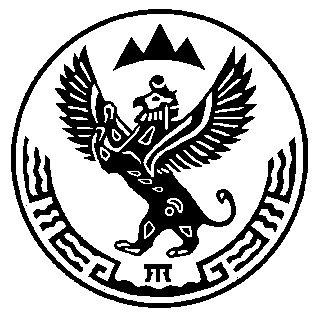 АЛТАЙ РЕСПУБЛИКАНЫНГКÖКСУУ-ООЗЫ АЙМАГЫНДА МУНИЦИПАЛ  ТÖЗÖМÖКАТАНДУДАГЫ JУРТ ЭЭЛЕМИНИНГJУРТ АДМИНИСТРАЦИЯЗЫ